FOOTHILL COLLEGE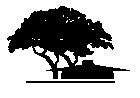 Core Mission Workgroup Objectives for 2015-16Map to Educational Master Plan Goal Create a culture of equity that promotes student success particularly for underserved students. Strengthen a sense of community and commitment to the College’s mission; expand participation from all constituencies in shared governance. 	 Recognize and support a campus culture that values ongoing improvement and stewardship of resources.Map to Educational Master Plan Goal Create a culture of equity that promotes student success particularly for underserved students. Strengthen a sense of community and commitment to the College’s mission; expand participation from all constituencies in shared governance. 	 Recognize and support a campus culture that values ongoing improvement and stewardship of resources.Map to Educational Master Plan Goal Create a culture of equity that promotes student success particularly for underserved students. Strengthen a sense of community and commitment to the College’s mission; expand participation from all constituencies in shared governance. 	 Recognize and support a campus culture that values ongoing improvement and stewardship of resources.Workgroup ObjectiveExpand basic skills math bridge programs to serve 140 students, with a focus on increasing the math placement level for students originally placed at basic skills level, and incorporate collaboration between Math, ESLL/English, and Counseling Departments.Workgroup ObjectiveExpand basic skills math bridge programs to serve 140 students, with a focus on increasing the math placement level for students originally placed at basic skills level, and incorporate collaboration between Math, ESLL/English, and Counseling Departments.Map to Institutional Learning Outcomes Critical Thinking  Computation Communication  CommunityTarget● 66% of bridge program participants will increase at least one level in math placement.● 70% of bridge program participants who place at basic skills level in math will register for the appropriate course or pathway.● Maintain high rate of participation in math summer bridge among  traditionally underserved students● Establish learning community cohorts from bridge program participantsTarget● 66% of bridge program participants will increase at least one level in math placement.● 70% of bridge program participants who place at basic skills level in math will register for the appropriate course or pathway.● Maintain high rate of participation in math summer bridge among  traditionally underserved students● Establish learning community cohorts from bridge program participantsResource PlanningEstimated Cost $______TBD__________Funding Source Existing Potential  Requested  NATarget● 66% of bridge program participants will increase at least one level in math placement.● 70% of bridge program participants who place at basic skills level in math will register for the appropriate course or pathway.● Maintain high rate of participation in math summer bridge among  traditionally underserved students● Establish learning community cohorts from bridge program participantsTarget● 66% of bridge program participants will increase at least one level in math placement.● 70% of bridge program participants who place at basic skills level in math will register for the appropriate course or pathway.● Maintain high rate of participation in math summer bridge among  traditionally underserved students● Establish learning community cohorts from bridge program participantsTimelineTarget Date(s) ___________________ Indicators● Pre-and post-bridge program placement data● Enrollment data (F15)● Participation rate by ethnicity● Students will participate in at least one learning community activity after programLead Role● Math faculty● Counseling faculty● Institutional Research● Office of InstructionSupporting Documentation ACCJC Recommendation (Standard_____)  Basic Skills Initiative District Strategic Plan 	 Educational Master Plan Objectives Institutional Goals (IEPI) Student Equity Plan Student Success & Support Program Plan Other_____________________________References & Notes•     Summer Bridge program held: Summer 2012 – Summer 2015Students who completed the program in Summer 2015 and enrolled in the Fall were given a $50 textbook voucher.References & Notes•     Summer Bridge program held: Summer 2012 – Summer 2015Students who completed the program in Summer 2015 and enrolled in the Fall were given a $50 textbook voucher.Workgroup ParticipantsTri-Chairs: Maureen Mccarthy, Teresa Zwack, Victor TamMembers: Kerry Bahadur, Valerie Fong, Allison Herman, Sam White, Justin Schultz, Karen Smith, Ashley Bowden, Katie Ha, Elaine Kuo, Tilly Wu, Susie Huerta, Voltaire Villanueva, Eric Reed, Sarah Munoz, San Lu, Oudia MathisEx-Officio: Kurt Hueg